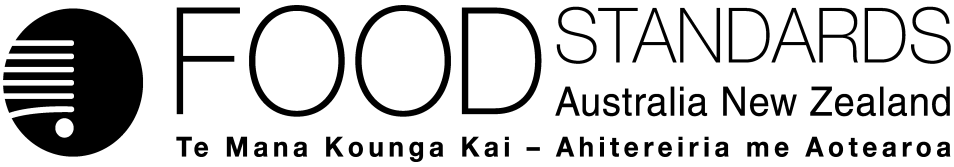 26 July 2013[13-13]Administrative Assessment Report – Application A1088Sodium Hydrosulphite as a Food AdditiveDecisionChargesApplication Handbook requirementsConsultation & assessment timeframeDate received:  7 June 2013Date due for completion of administrative assessment:  1 July 2013Date completed:  27 June 2013Date received:  7 June 2013Date due for completion of administrative assessment:  1 July 2013Date completed:  27 June 2013Date received:  7 June 2013Date due for completion of administrative assessment:  1 July 2013Date completed:  27 June 2013Applicant:  Seafood New Zealand LimitedApplicant:  Seafood New Zealand LimitedPotentially affected Standards:1.2.4, 1.3.1, 1.3.4 Brief description of Application: To include sodium hydrosulphite (sodium dithionite) as a food additive (antioxidant) to be used in canned abalone.Brief description of Application: To include sodium hydrosulphite (sodium dithionite) as a food additive (antioxidant) to be used in canned abalone.Potentially affected Standards:1.2.4, 1.3.1, 1.3.4 Procedure:  GeneralEstimated total hours: Up to 350Reasons why:As this application is seeking permissions for a new food additive, with the same technological purpose as other already permitted additives, the assessment will be of less than average complexity.Estimated start work:  Jan 2014Application accepted Date:  27 June 2013Has the Applicant requested confidential commercial information status? Yes✔		NoWhat documents are affected? Reference 17Has the Applicant provided justification for confidential commercial information request? Yes✔		No	N/AHas the Applicant sought special consideration e.g. novel food exclusivity, two separate applications which need to be progressed together?Yes	No✔Does FSANZ consider that the application confers an exclusive capturable commercial benefit on the Applicant?Yes	No✔ Does the Applicant want to expedite consideration of this Application?Yes	No	Not known✔ Which Guidelines within the Part 3 of the Application Handbook apply to this Application?3.1, 3.3.1 Is the checklist completed?Yes ✔	NoDoes the Application meet the requirements of the relevant Guidelines?  Yes ✔	No Does the Application relate to a matter that may be developed as a food regulatory measure, or that warrants a variation of a food regulatory measure?Yes✔		NoIs the Application so similar to a previous application or proposal for the development or variation of a food regulatory measure that it ought not to be accepted?Yes	No✔Did the Applicant identify the Procedure that, in their view, applies to the consideration of this Application?Yes ✔	NoIf yes, indicate which Procedure: GeneralProposed length of public consultation period:  6 weeks Proposed timeframe for assessment:‘Early Bird Notification’ due:  25 July 2013Commence assessment (clock start)	Early Jan 2014Completion of assessment & preparation of draft food reg measure	Early May 2014Public comment	Mid-May – late June 2014Board to complete approval	Mid-Sept 2014Notification to Forum	Late Sept 2014Anticipated gazettal if no review requested	Early Dec 2014